МБОУ Тогучинского района «Тогучинская средняя школа №2 им.  В. Л. Комарова»Конспект  итогового занятия по рисованию во второй младшей «Пришла весна»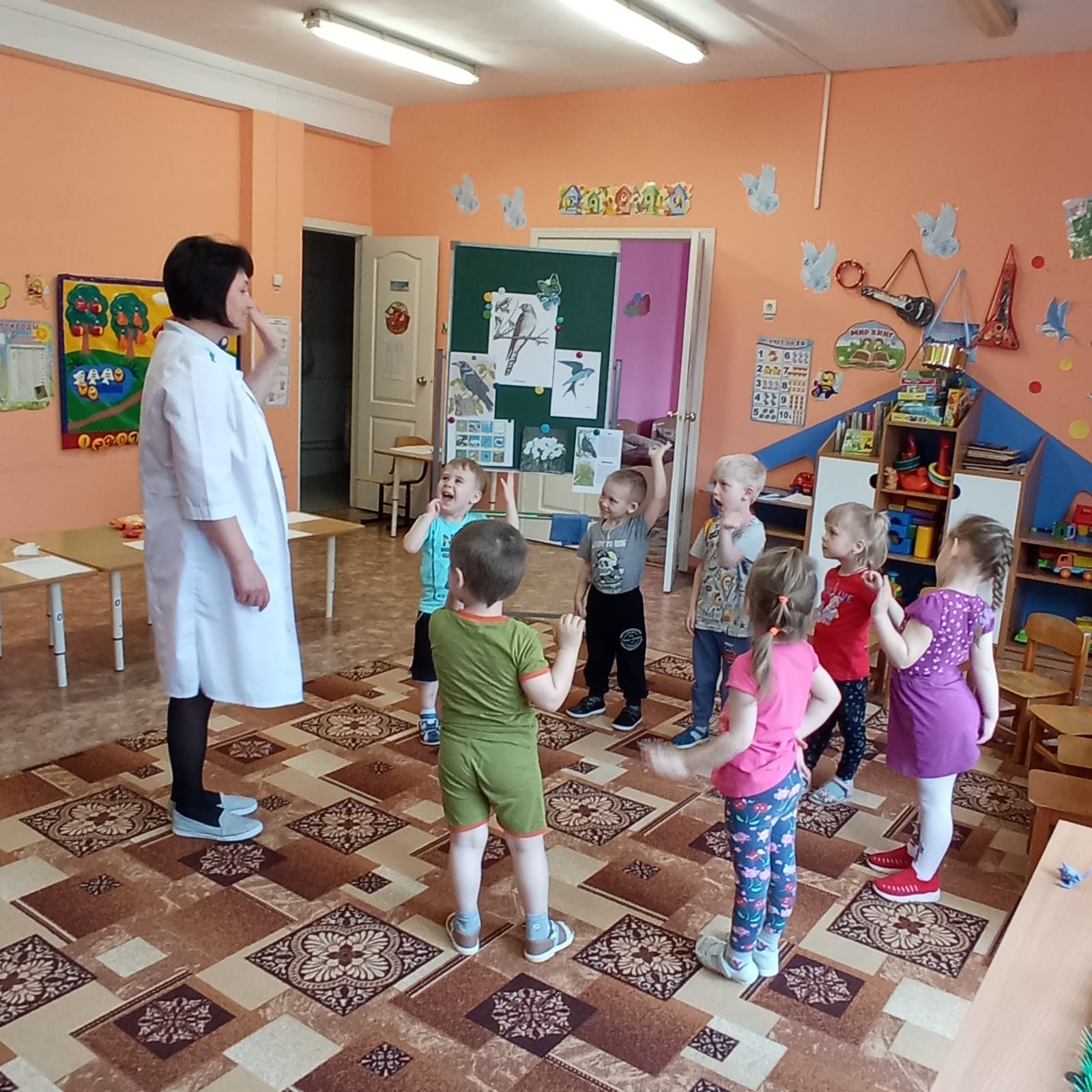 Подготовила воспитатель:  высшей квалификационной категории МайороваЛ.В.2023годКонспект  итогового занятия по рисованию во второй младшей «Пришла весна»Цель:Развитие творческих способностей детей.Усвоение художественных знаний и умений воспитанников в нетрадиционных видах изобразительной деятельности.Задачи:Образовательные:1. Уточнить знания о приметах весны, явлениях природы.2. Формировать умение понимать простейшие взаимосвязи в природе (чтобы растение росло необходимо его поливать)3. Закрепить знание названий цветов ( подснежник, одуванчик)4. Закрепить знание перелётные птицы5. Учить передавать образ тучки и дождика, используя нетрадиционную технику (рисование пальчиками).Развивающие:1. Развивать активность ребенка в познании мира природы.2. Развивать память, речь, обогащать словарный запас.3. Развивать умение действовать самостоятельно.Воспитательные:1. Воспитывать интерес к весенним явлениям, к изменениям в природе.2. Воспитывать творческий интерес к способностям рисованию нетрадиционным способом.Тип занятия: Интегрированное: художественно – эстетическое развитие, речевое развитие, познавательное развитие.Работа над словарем:Светит, первоцветы, желтый, синий, перелетные птицыПредварительная работа.Чтение художественной литературы, наблюдения за сезонными изменениями в природе, рассматривание иллюстраций, картин, рассматривание на клумбе первоцветов, загадывание и разгадывание загадок.Оборудование:Демонстрационный материал:«Весна»,  конверт с письмом от весны, почтовый конверт с дидактической игрой «Весна - красна, пришла», аудиозапись «Весна», картинки с изображением первоцветов и перелетных птиц.Раздаточный материал: листы с контурами тучек, гуашь пальчиковая, влажные салфетки.Методы и приемы:Словесный (беседа, рассказ, пояснение, показ, сопровождающийся объяснением).Мотивационный метод (убеждения, поощрения, сюрпризный момент для привлечения внимания детей, физкультурная пауза, пальчиковая гимнастика, загадки).Метод обследования наглядности (рассматривание иллюстраций, выкладывание солнышка).Виды детской деятельности НОД:Игровая.Коммуникативная.Познавательно-исследовательскаяИзобразительная.Ход занятия:1. Организационный момент.Воспитатель: - В это прекрасное весеннее утро, я очень рада видеть вас дети и наши гости в детском саду. Ребята, давайте  поздороваемся с гостями. Здравствуйте! Сегодня нас ждут волшебные открытия, увлекательные игры и еще много чего интересного. Я хочу, чтобы у вас все получалось, и целый день было хорошее настроение.Релаксация.Встанем мы в кружочек дружно,
Поздороваться нам нужно
Говорю тебе «Привет!»
Улыбнись скорей в ответ.
Здравствуй правая рука,
Здравствуй левая рука,
Здравствуй друг, здравствуй друг,
Здравствуй весь наш дружный круг.Воспитатель: сегодня я шла на работу, встретила почтальона, который передал мне письмо для вас. Хотите узнать от кого оно? (слушают письмо).Здравствуйте, малыши! Это я- Весна. Наступило мое время года. Мне очень грустно, т. к. вокруг еще мало травки и цветов. Я люблю, когда на улице поют птицы, распускаются листочки и цветочки на деревьях. Помогите мне, пожалуйста, чтобы поскорей выросли цветы, и на улице стало красиво, и запели птицы. Воспитатель: Ребята, Весна  нам отправила   приглашение  на волшебную весеннюю полянку. Я предлагаю вам отправиться на неё и помочь ВЕСНЕ. Согласны? На чём туда можно добраться? (ответы детей) Не забывайте, что страна волшебная. И я предлагаю нам отправиться на волшебных белых облаках. На облака садитесь по двое или по трое. Занимайте места и в путь. - Ребята, держитесь крепче. Закройте глазки и послушайте  весеннюю капель. А капель непростая, волшебная. Она и приведет нас на полянку. (Музыка)Открывайте глазки. Вот и доставили нас облака на волшебную весеннюю полянку. (дети встают с облаков и выходят на полянку)Воспитатель: Ребята, как вы думаете, какие изменения в природе происходят весной? Нужно помочь весне, чтобы она больше не грустила.Дети: Весной солнце светит и греет, дни становятся длиннее, а ночи короче. От весеннего тепла тает снег.  Бегут ручьи.Воспитатель:  «Послушайте звуки природы, ребята, и расскажите, что вы услышали?»Дети: «Мы слышим  крики и пение птиц.Воспитатель: Правильно. А с птицами, что происходит весной?Дети: Они возвращаются из теплых краевВоспитатель: отгадайте, какие птицы прилетают весной.Угадайте загадки:Темненькая невеличка,Беленькая с живота,Хвост раздвинут в два хвоста  ( Ласточка) Верный страж и друг полей,Первый вестник теплых дней.Всех перелетных птиц черней,чистит пашню от червей.                                     (Грач)Кто на елке, на сукуСчет ведет: Ку-ку, ку-ку? (Кукушка)Воспитатель: Молодцы! А давайте поиграем в птичек.Летели птичкиВсе невеличкиЛетели, летелиВзяли приселиПотом опять полетелиИ на стульчики сели.Воспитатель: Ребята, а какие  начинают  цвести первоцветы? ДЕТИ: подснежник  Воспитатель: Правильно. Посмотрите, здесь в конверте находится какая- то фигура.Дети: Круг.Воспитатель: А какого он цвета? (желтого).Воспитатель: А на что он похож? (на солнце). Только оно какое-то печальное. Что нужно сделать, чтобы его развеселить? (добавить лучики). Д/И» солнышко» Дети присаживаются на корточки  и собирают лучики для солнца. Воспитатель: Посмотрите, ребята, а в конверте еще, что то есть… .Что это?Ребята, весна для вас еще приготовила загадки. Давайте их отгадаем?Ты весь мир обогреваешьИ усталости не знаешь.Улыбаешься в оконцеИ зовут тебя все ….Дети: солнце.Воспитатель: Правильно. Послушайте еще загадку.Пушистая ватаПлывет куда – тоЧем вата нижеТем дождик ближе.Ребята, отгадайте, что это?Дети: тучка.Воспитатель: Молодцы. Вот еще одна загадка.Мочет поле, лес и луг,Город, дом и все вокруг!Облаков и туч он вождь,Ты же знаешь, это….Ребята, а это что?Дети: дождь.Воспитатель: Правильно. Какие вы все молодцы.2. Основная часть:Ребята, а для чего нужен дождь? Давайте подумаем.Дети: дождик нужен, чтобы земля хорошо напиталась водой, и после этого быстрей станут расти цветочки, травка.Воспитатель: правильно, чтобы росла травка и цветочки нужен дождик.Ребята, а вы хотите помочь весне, чтобы она перестала грустить?Дети: да.Воспитатель: ребята, а как мы поможем весне?Дети: мы нарисуем дождик, чтобы поскорее вокруг выросли цветочки.Воспитатель:Правильно. Давайте мы с вами поможем весне, и нарисуем дождик, чтобы скорей начали расти цветочки. И чтобы весна больше не грустила. Но сначала мы с вами сделаем зарядку для пальчиков.Пальчиковая гимнастика. Ребята приготовили пальчики для разминки.«К нам весна шагает» (Автор слов: И. Токмакова)К нам весна шагает работаем ладонями – поднимаем и опускаем вверх-вниз попеременно левую и правую – «шагаем»Быстрыми шагами,И сугробы ставим ладони «домиком», совмещая пальцы левой и правой рукитают под её ногами пальцы обеих рук оставляем вместе, локти разводим в стороны – показываем как тают сугробы, уменьшаясь в размерахЧёрные проталины раздвигаем локти ещё шире, пальцы всё дальше и дальше друг от друга – «тает снег»На полях видны.Видно очень тёплые ноги у весны. Ладонями держимся за щёчки –показываем какая тёплая веснаВоспитатель: А сейчас, ребята, я вас приглашаю за столы . Держим ровно свои спинки. Рисовать мы будем пальчиками, нужно будет провести от тучки вертикальные линии, состоящие из точек - капель.Посмотрите, аккуратно макаем один пальчик в краску синего цвета и прикладываем к бумаге. Обратите внимание - капельки   падают сверху, поэтому начнем рисовать сверху – вниз в медленном темпе проговаривая: «кап-кап-кап» - рисуем пунктирные линии (воспитатель на мольберте рисует тучку и дождик). Во время выполнения работ детьми, звучит аудиозапись «Весна».Перед вами тарелочка, обмакните пальчик в краску и рисуем  дождик. Вот какие вы молодцы! Как хорошо у вас получается. Кто уже нарисовал, возьмите влажные салфетки и аккуратно протрите руки. Молодцы вы малыши, потрудились от души. Вы помогли Весне теперь уй будет весело и радостно, все вокруг цветет и журчит!- Спасибо и тебе, Солнышко за твою теплоту и доброту!А теперь, ребята, нам пора возвращаться с волшебной весенней полянки в наш детский сад. Садитесь на тучки , закройте глаза и  мелодия весенней капели перенесет нас обратно. 2. Заключительная часть. (Выставка рисунков).Воспитатель: Посмотрите, ребята на свои рисунки. Какая красота, молодцы! Рефлексия:Воспитатель: Ребята, а от кого мы получили письмо? Про что мы с вами отгадывали загадки? Что мы делали, чтобы солнышко стало веселое?Дети:  От Весны.Весной солнце светит ярко, растаял снег, вокруг начали цвести первоцветы: подснежник, одуванчик. Загадки про солнце, тучку, дождь. Добавили лучики, чтобы солнце стало веселое.Воспитатель: правильно. Вы все молодцы.(Сюрпризный момент) Весна передала  вам подарки.Список использованной литературы:1. Лыкова И. А. Изобразительная деятельность в детском саду. Вторая младшая группа. (Образовательная область «Художественно – эстетическое развитие») : учебно – методическое пособие. – М. : Издательский дом «Цветной мир», 2014. – 152с. перераб и доп.2. Голицына Н. С. Конспекты комплексно-тематических занятий. 2-я младшая группа. Интегрированный подход. – М. : «Издательство: Скрипторий 2003», 2015 – 224с.3. Колдина Д. Н. Рисование с детьми 3 -4 лет. Конспекты занятий. – М. : Мозаика – синтез, 2013. – 48 с., цв. вкл.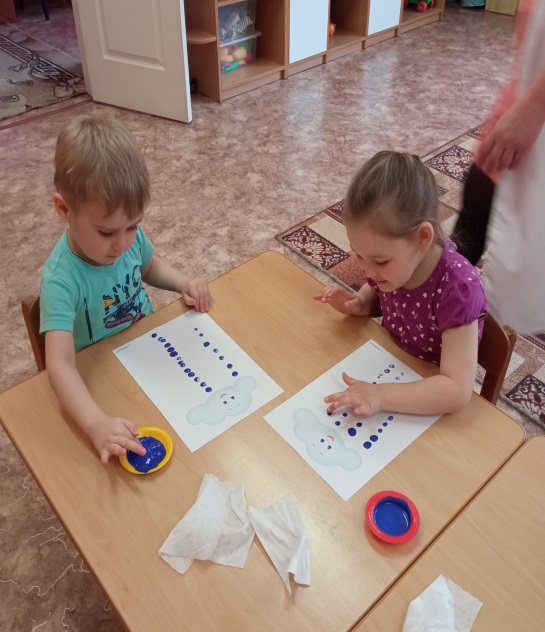 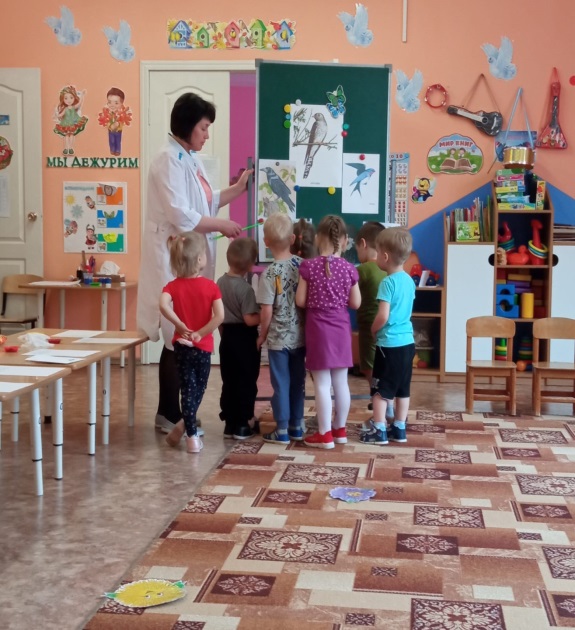 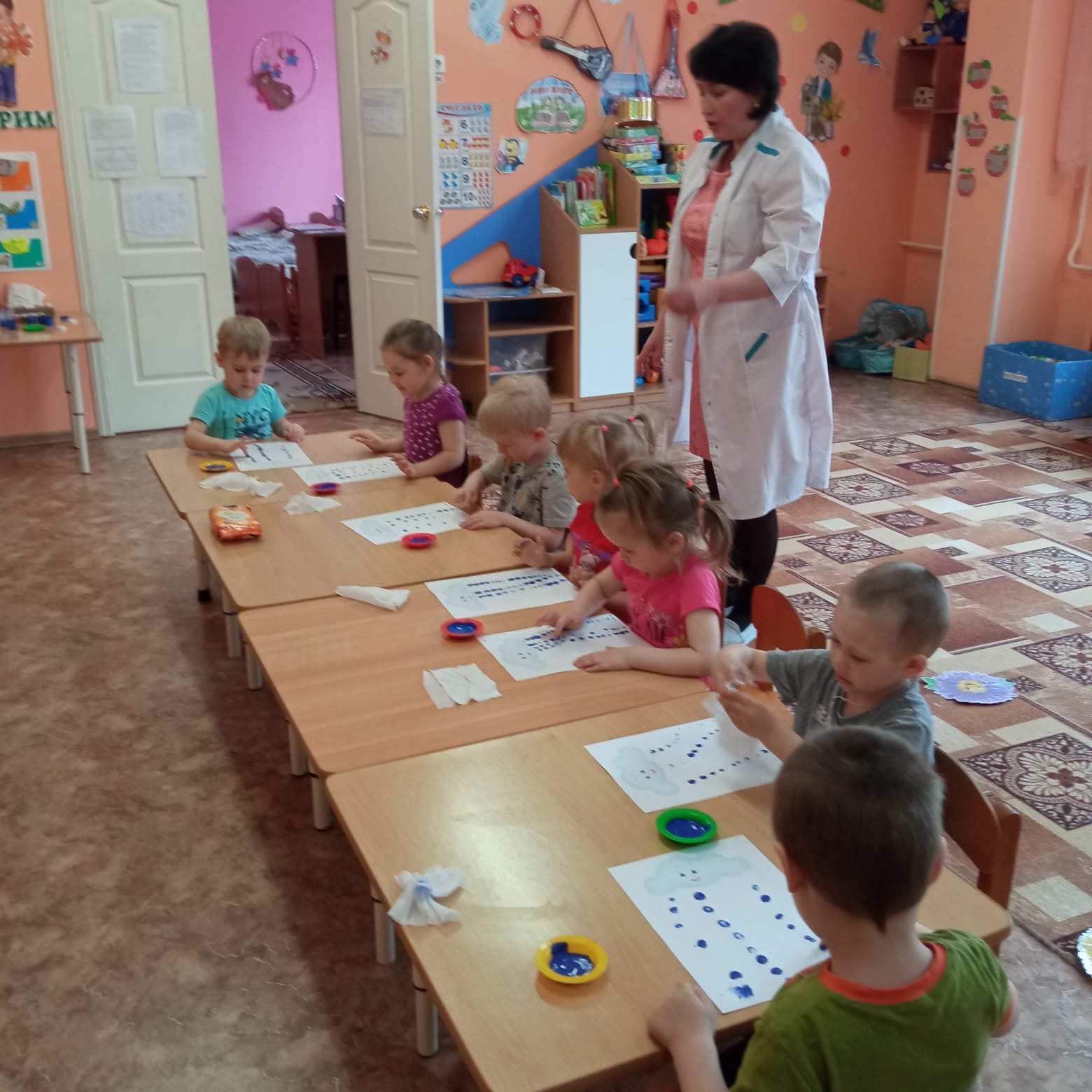 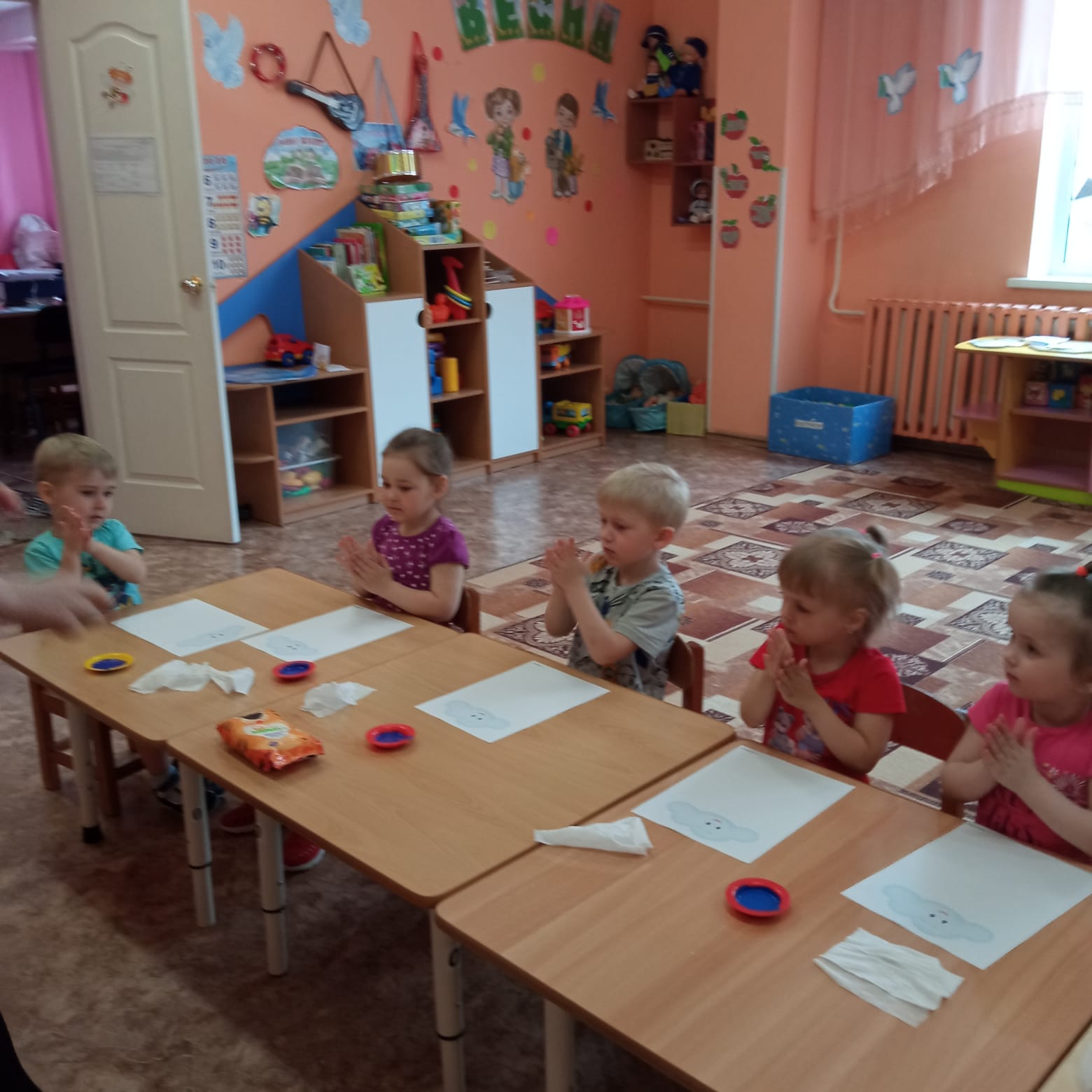 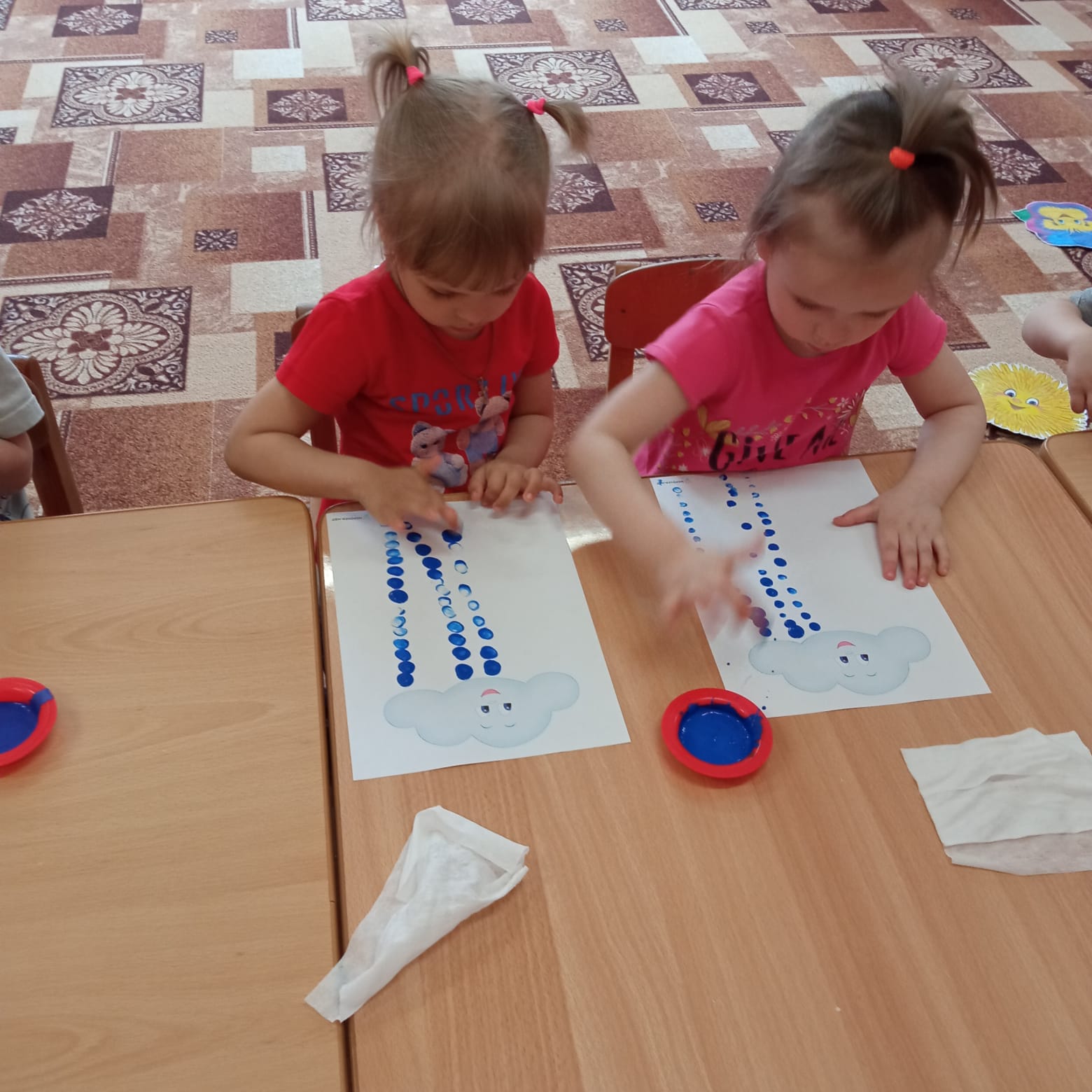 